辦理日期課程/活動名稱107年5月15日107年度社區發展工作聯繫會報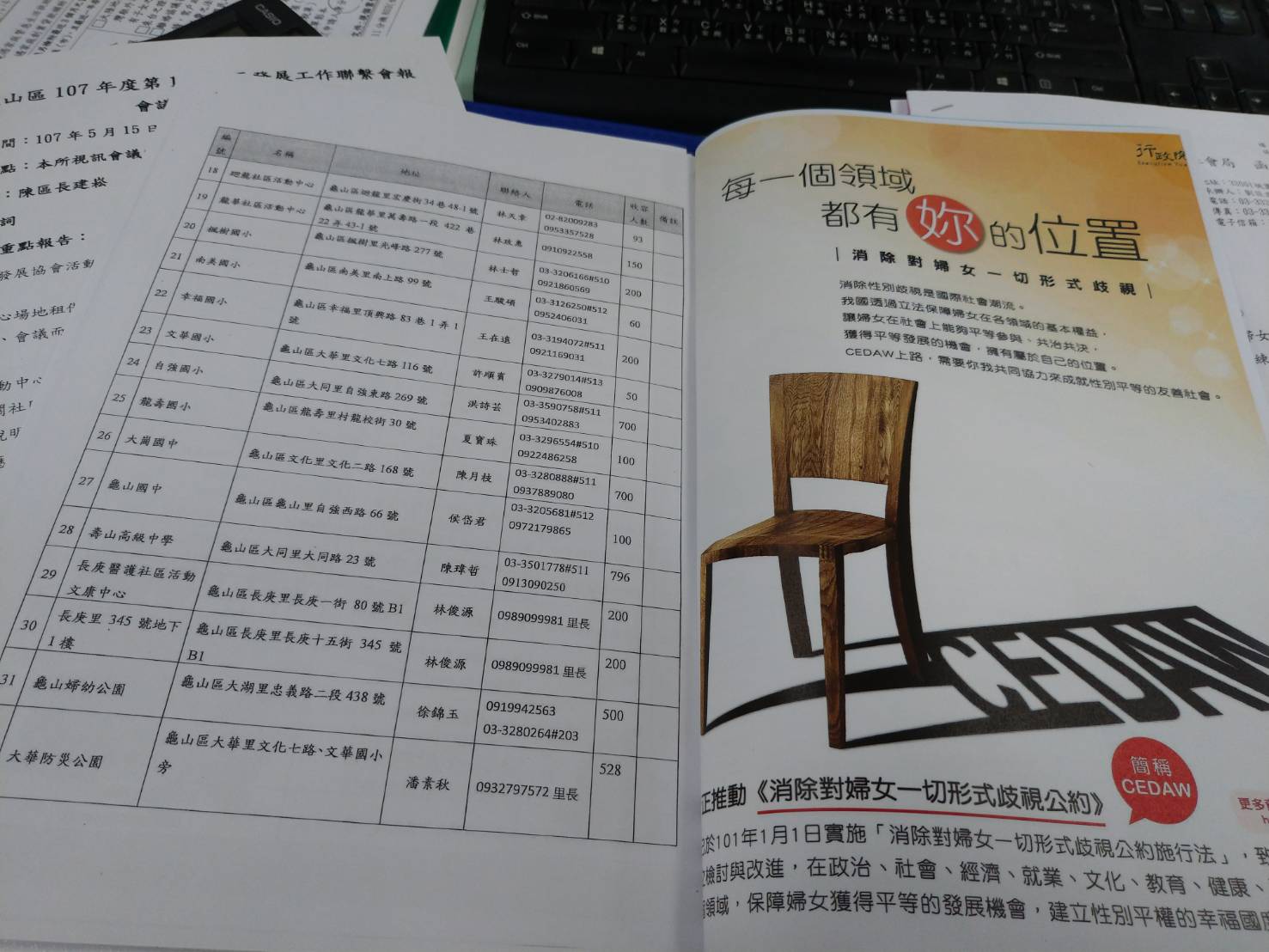 放置CEDAW宣導圖片於會議資料中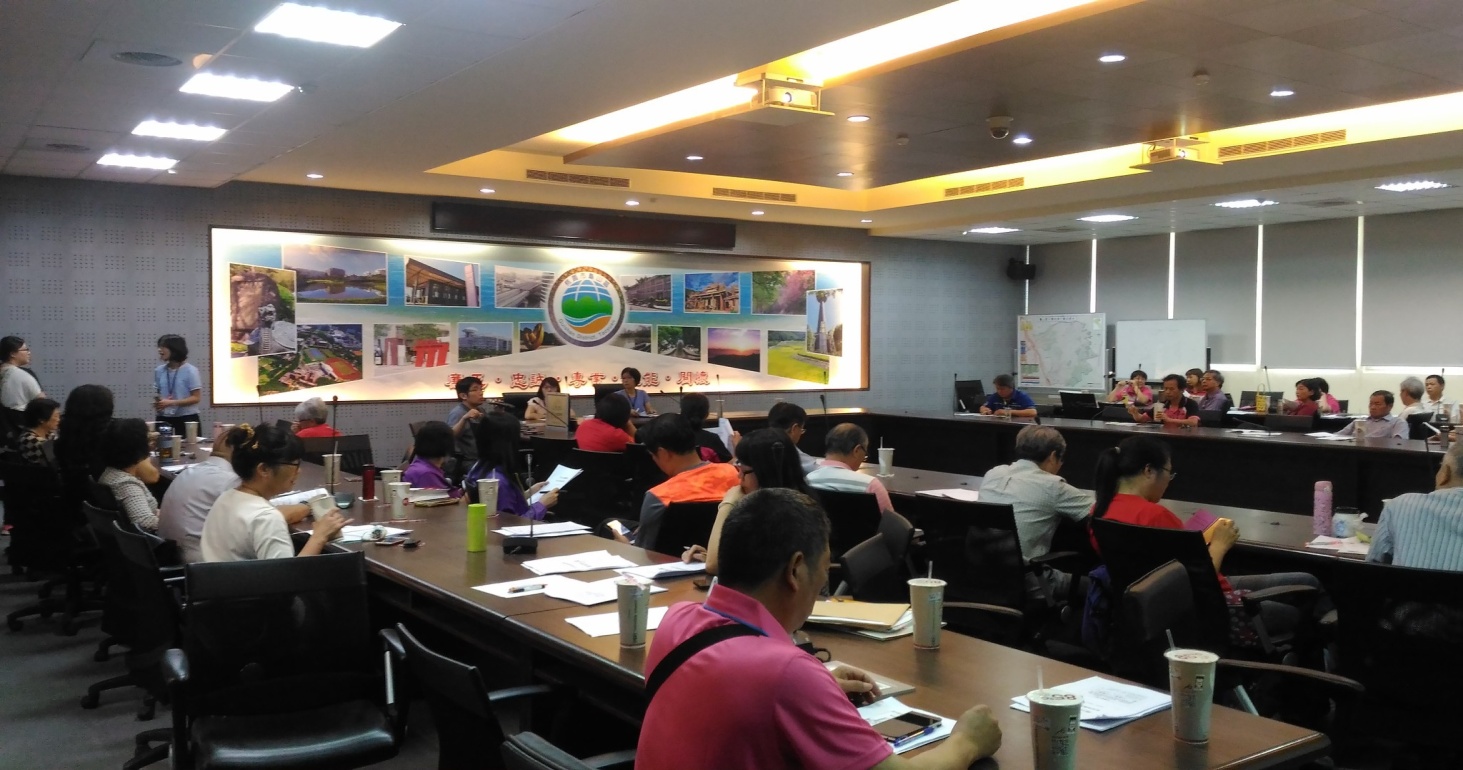 社會課長於會議現場宣導性平